DIRECTRICE / DIRECTEUR DU CENTRE DE SCIENCES HUMAINES, ANTENNE DE l’INSTITUT FRANÇAIS EN INDE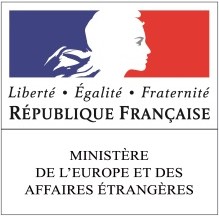 Emploi-type principal :	DIRECTRICE / DIRECTEUR D'ETABLISSEMENT EDUCATIF, CULTUREL OU DE RECHERCHE A L'ETRANGERDomaine d’activité :	COOPÉRATION ET ACTION CULTURELLECode Emploi-type NOMADE :	CAC-03Emploi-référence RIME :                    FP2DIP05 CONSEILLERE/CONSEILLER DE COOPERATIONDomaine fonctionnel RIME :	DIPLOMATIE-RELATIONS INTERNATIONALES     Affectation :        INSTITUT FRANCAIS EN INDE A NEW DELHILieu de travail :        INSTITUT FRANÇAIS EN INDE À NEW DELHIEmploi(s)-type de rattachementDomaine(s) d’activitéPourcentageDIRECTRICE / DIRECTEUR D'ETABLISSEMENT EDUCATIF, CULTUREL OU DE RECHERCHE A L'ETRANGERCoopération et action culturelle100Description synthétique du posteDiriger un centre de recherche français à l’étranger sous la tutelle du Ministère des affaires étrangères et du CNRS.Composition de l’équipe de travailComposition de l’équipe de travail : 6 chercheurs expatriés, 3 chercheurs Indiens, 5 agents de droit local, 2 Volontaires Internationaux en administration. Activités principalesDéfinir et coordonner la politique scientifique du CSH, en concertation avec les chercheurs affectés au CentreRechercher des partenariats et des financementsDéterminer le budget annuel de l'établissement et ordonner les dépenses du CSH (auprès du MEAE) et de l'USR (avec le directeur de l’USR et auprès du CNRS) en lien avec l'agent comptable de l'établissement. Veiller à l'implication du CSH dans le développement du réseau français de coopérations et de partenariats en Inde (projets de recherche, conférences, activités de promotion), en interface avec les établissements académiques du pays, l'Institut Français en Inde (IFI), les services de l'Ambassade, les organismes français en Asie (de façon privilégiée dans l’USR et avec les autres UMIFRE) et toutes autres institutions de recherche étrangères travaillant dans les domaines de compétences et d'intérêt du CSH. Rédiger le rapport d'activités annuel du CSHRendre compte chaque année devant le Conseil Scientifique du Pôle Asie au MEAE des activités et de la politique scientifique du CSHElaborer les profils de poste des chercheurs sous contrat MEAE et solliciter les candidatures des chercheurs du CNRS, sur la base des programmes scientifiques validés par le conseil scientifique. Diriger l'équipe administrative du CSH, animer l'équipe de recherche et conduire une politique d'administration de l'ensemble des personnels du CSH.Répondre aux demandes d'informations et de valorisation scientifique émanant du MEAE et des autres ministères dans les domaines de compétences du CSHConduire son propre programme de recherche en sciences humaines et sociales, en lien avec des institutions académiques de haut niveau en Inde, en France, et ailleurs. Encourager l'accueil de doctorants et participer à leur encadrement scientifique, notamment par une concertation avec leurs directeurs de thèse et leur laboratoire d’origine, et les chercheurs du centre.Conditions particulières d’activitéTitulaire d’un doctorat d’un établissement d’enseignement supérieur Expérience de direction et/ou d’animation en matière de rechercheConnaissance des rouages de l’administration de la recherche en France, en Europe et en Inde Connaissance des pays émergentsIntérêt pour l’interdisciplinaritéGoût pour la conception et le montage de projets de recherche scientifique et de programmes internationaux.Contraintes liées à un exercice professionnel à l’étranger Forte disponibilité exigéeDurée d’affectation attendue2 ans, renouvelable une foisProfil statutaire du posteAgent contractuel ou titulaire de la Fonction PubliqueDiplômes ou expérience professionnelle recommandée pour exercer le poste.Priorité à un enseignant chercheur ou un chercheur titulaire d’un établissement d’enseignement supérieur ou d’un organisme de recherche français ou de l'UE de rang professoral ou équivalent HDR.ContactsPoste : Nicolas GRAVEL : nicolas.gravel@csh-delhi.com Au MEAE : evelyne.sengsuwan@diplomatie.gouv.fr Candidater : le site du MEAE : https://pastel.diplomatie.gouv.fr/transparenceext/transparence_emplois_reseau_etranger.phpDans la rubrique pièces jointes fournir : 1 CV, 1 projet de recherche ou projet de direction (3 pages). Pas de lettre de recommandation.Envoyer le CV et la lettre de motivation/projet de direction à : sylvie.demurger@cnrs-dir.fr ; diane.brami@cnrs-dir.fr 